2ème dimanche de Carême CLecture du livre de la Genèse 15, 5-12. 17-18Comme pour Abraham, c'est souvent dans nos doutes et nos nuits que Dieu passe près de nous comme une torche de feu.En ces jours-là, le Seigneur parlait à Abraham dans une vision. Puis il le fit sortir et lui dit ; « Regarde le ciel, et compte les étoiles, si tu le peux... » Et il déclara : « Telle sera ta descendance ! » Abram eut foi dans le Seigneur et le Seigneur estima qu'il était juste.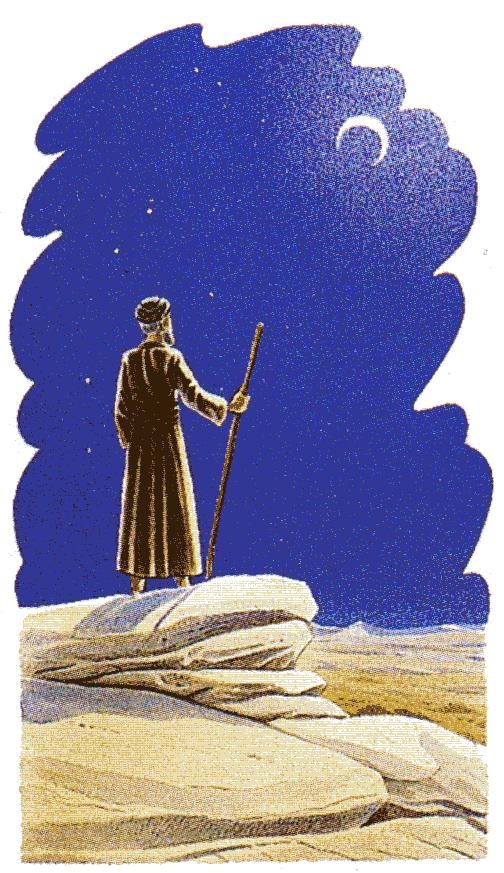 Puis il dit : « Je suis le Seigneur, qui t'ai fait sortir d'Our en Chaldée pour te donner ce pays en héritage ». Abram répondit : « Seigneur mon Dieu, comment vais-je savoir que je l'ai en héritage ? » Le Seigneur lui dit : « Prends-moi une génisse de trois ans, une chèvre de trois ans, un bélier de trois ans, une tourterelle et une jeune colombe ». Abram prit tous ces animaux, les partagea en deux, et plaça chaque moitié en face de l'autre ; mais il ne partagea pas les oiseaux. Comme les rapaces descendaient sur les cadavres, Abram les chassa. Au coucher du soleil, un sommeil mystérieux tomba sur Abram, une sombre et profonde frayeur tomba sur lui. Après le coucher du soleil, il y eut des ténèbres épaisses. Alors un brasier fumant et une torche enflammée passèrent entre les morceaux d'animaux. Ce jour-là, le Seigneur conclut une Alliance avec Abram en ces termes : « À ta descendance je donne le pays que voici, depuis le Torrent d'Égypte jusqu'au Grand Fleuve, l'Euphrate ». -Parole du Seigneur.Commentaire : Cette scène nous paraît à juste titre très étrange. Qu’il nous suffise savoir qu’elle rappelle une pratique connue du Proche-Orient quand deux hommes ou deux groupes d’hommes concluaient une alliance. Ce qu’ajoute notre texte, c’est que l’initiative de cette alliance revient à Dieu seul ; Abraham, lui, s’est endormi. La promesse que le Seigneur fait à son ami est inconditionnelle, elle ne s’appuie pas les mérites d’Abraham ou de ses descendants. L’engagement de Dieu est définitif et total : d’Abraham, il n’attend que l’absolue confiance en sa Parole.Promesse faite à Abraham d’une descendance plus nombreuse que les étoiles, alors qu’il est encore sans enfant. Que nous sachions croire, de la foi d’Abraham, que notre vie et notre agir chrétiens sont promis à la même fécondité inattendue.Psaume 26R/ : le Seigneur est ma lumière et mon salutLe Seigneur est ma lumière et mon salut ; de qui aurais-je crainte ? Le Seigneur est le rempart de ma vie ; devant qui tremblerais-je ? R/Écoute, Seigneur, je t’appelle ! Pitié ! Réponds-moi ! Mon cœur m’a redit ta parole ; « Chercher ma face ». R/C’est ta face, Seigneur, que je cherche : ne me cache pas ta face. N’écarte pas ton serviteur avec colère : tu restes mon secours. R/J’en suis sûr, je verrai les bontés du Seigneur sur la terre des vivants. « Espère le Seigneur, sois fort et prends courage ; espère le Seigneur ». R/Lecture de la lettre de saint Paul apôtre aux Philippiens 3, 17-21 ; 4, 1Nous attendons que Jésus Christ transforme nos pauvres corps à l'image de son corps glorieux.Frères, [ensemble imitez moi, et regardez bien ceux qui se conduisent selon l’exemple que nous vous donnons. Car je vous l’ai souvent dit, et maintenant je le redis en pleurant : beaucoup de gens se conduisent en ennemis de la croix du Christ. Ils vont à leur perte. Leur dieu, c’est leur ventre, et ils mettent leur gloire dans ce qui fait leur honte ; ils ne pensent qu’aux choses de la terre. (Début de la lecture brève : Frères, nous, nous avons…) Mais nous,] nous avons notre citoyenneté dans les cieux, d’où nous attendons comme sauveur le Seigneur Jésus Christ, lui qui transformera nos pauvres corps à l’image de son corps glorieux, avec la puissance active qui le rend même capable de tout mettre sous son pouvoir. Ainsi, mes frères bien-aimés pour qui j’ai tant d’affection, vous, ma joie et ma couronne, tenez bon dans le Seigneur, mes bien-aimés. — Parole du Seigneur.Commentaire : Les ennemis de la croix du Christ, ceux qui font un dieu de leur ventre, ce ne sont pas des païens livrés à leurs instincts matérialistes. Ce sont des chrétiens qui oublient qu’ils doivent leur salut au sang du Christ, et non à des pratiques religieuses, à des tabous alimentaires hérités de la religion juive. Le chrétien se sait sauvé par le Christ seul, dont il attend de partager la Résurrection. C’est en ce sens qu’il est citoyen du ciel : non parce qu’il se désintéresserait des réalités terrestres, mais parce qu’il sait que tout, y compris son corps et l’univers matériel, doit être soumis un jour au Christ.Comment être citoyen des cieux ? En étant citoyen de la terre pour y faire régner tolérance et fraternité, dans l’espérance d’une terre où la justice habitera.Gloire au Christ, Parole éternelle du Dieu vivant. Gloire à toi, Seigneur. Dans la nuée lumineuse, la voix du Père a retenti : "Celui-ci est mon Fils bien-aimé, écoutez-le !" Gloire au Christ, Parole éternelle du Dieu vivant. Gloire à toi, Seigneur.Évangile de Jésus-Christ selon saint Luc 9, 28b-36La présence de Moïse et d'Elie, lors de la Transfiguration de Jésus, témoigne que la Loi et les prophètes annonçaient la résurrection du Messie.En ce temps-là, Jésus prit avec lui Pierre, Jean et Jacques, et il gravit la montagne pour prier. Pendant qu’il priait, l’aspect de son visage devint autre, et son vêtement devint d’une blancheur éblouissante. Voici que deux hommes s’entretenaient avec lui : c’étaient Moïse et Élie, apparus dans la gloire. Ils parlaient de son départ qui allait s’accomplir à Jérusalem. Pierre et ses compagnons étaient accablés de sommeil ; mais, restant éveil lés, ils virent la gloire de Jésus, et les deux hommes à ses côtés. Ces derniers s’éloignaient de lui, quand Pierre dit à Jésus : « Maître, il est bon que nous soyons ici ! Faisons trois tentes : une pour toi, une pour Moïse, et une pour Élie ». Il ne savait pas ce qu’il disait. Pierre n’avait pas fini de parler, qu’une nuée survint et les couvrit de son ombre ; ils furent saisis de frayeur lorsqu’ils y pénétrèrent. Et, de la nuée, une voix se fit entendre : « Celui-ci est mon Fils, celui que j’ai choisi : écoutez-le ! » Et pendant que la voix se faisait entendre, il n’y avait plus que Jésus, seul. Les disciples gardèrent le silence et, en ces jours-là, ils ne rapportèrent à personne rien de ce qu’ils avaient vu. — Acclamons la Parole de Dieu.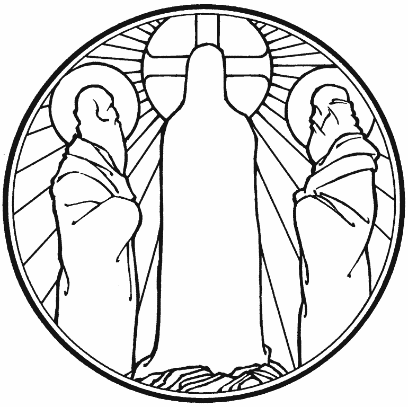 Commentaire : Pour Luc, Jésus est monté sur la montagne pour prier, la nuit, selon son habitude. Ses trois apôtres tombent de sommeil, mais, comme plus tard au jardin des Oliviers, ils sont témoins de sa prière : Jésus s’entretient avec Moïse et Élie de son prochain départ, suivi de sa mort à Jérusalem. Déjà il est donné aux trois disciples d’entrevoir la gloire de la Résurrection dont le Père transfigurera son Fils, obéissant jusqu’à la mort. Pas question, pourtant, de s’installer dans le triomphe ! Il faut auparavant que le Messie soit rejeté par les hommes, qu’il souffre sa passion et soit crucifié.Comme prophètes, Moïse et Élie n’ont été que des porte-paroles de Dieu ; ils sont présents pour témoigner que Jésus est, lui, la Parole du Père. Comment notre communauté chrétienne continue-t-elle leur témoignage rendu à la Parole faite chair ?Prière universelleEn union avec le Saint-Père et avec tous les croyants, tournons-nous vers le Père céleste, et portons dans notre prière tous les besoins de l’Église et de la famille humaine.Dieu Père, bénis le Saint-Père, les évêques de l'Église catholique et les évêques des Églises orthodoxes. Guide-les en ton Esprit Saint, pour que la fraternité donnée par le baptême commun permette de surmonter le conflit en Ukraine, et de parvenir à la réconciliation.  Nous t'en prions.Dieu Père, bénis les gouvernants politiques qui croient en toi, et donne à tous les gouvernants la lumière de ton Esprit Saint, pour que les cœurs se laissent transformer, et que le droit international soit respecté sur notre terre. Nous t'en prions.Dieu Père, bénis les réfugiés politiques de par le monde, et donne ton Esprit de force aux organismes et aux personnes qui leur viennent en aide. Nous t'en prions.Dieu Père, bénis notre communauté et chacun de ses membres, et comble-nous de ton Esprit de piété qui nous conduit, dans le silence de nos cœurs, à Jésus transfiguré. Nous t'en prions.Dieu notre Père, écoute nos appels, purifie les cœurs, et que notre monde de souffrances soit transfiguré en un monde de paix. Par Jésus, le Christ, notre Seigneur. Amen.Source : http://cathophalsbourg.over-blog.com Isabelle Brunner, ALP